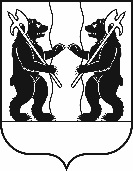 М У Н И Ц И П А Л Ь Н Ы Й   С О В Е ТЯрославского муниципального районаР Е Ш Е Н И Е07.09.2022                                                                                                                                  № 72О внесении изменений в решение
Муниципального Совета Ярославского муниципального района
от 28.10.2021 № 97 «Об утверждении прогнозной программы приватизации (продажи) муниципального имущества Ярославского муниципального района на 2022 год»Принято на заседанииМуниципального СоветаЯрославского муниципального района«07» сентября 2022 г. В соответствии с Федеральным законом от 21 декабря 2001 года 
№ 178-ФЗ «О приватизации государственного и муниципального имущества», положением о порядке управления и распоряжения муниципальной собственностью Ярославского муниципального района, утвержденным решением Муниципального Совета Ярославского муниципального района от 30.06.2011 № 34, МУНИЦИПАЛЬНЫЙ СОВЕТ ЯРОСЛАВСКОГО МУНИЦИПАЛЬНОГО РАЙОНА  РЕШИЛ:1. Внести в решение Муниципального Совета Ярославского муниципального района от 28.10.2021 № 97 «Об утверждении прогнозной программы приватизации (продажи) муниципального имущества Ярославского муниципального района на 2022 год» следующие изменения:1.1. Название решения изложить в следующей редакции: «Об утверждении прогнозного плана (программы) приватизации муниципального имущества Ярославского муниципального района на 2022 год».1.2. В пункте 1 слова «прогнозную программу приватизации (продажи)» заменить словами «прогнозный план (программу) приватизации».1.3. В приложении:1.3.1. Наименование приложения изложить в следующей редакции: «Прогнозный план (программа) приватизации муниципального имущества Ярославского муниципального района на 2022 год».1.3.2. В первом разделе:1.3.2.1. В абзаце втором слова «Программа приватизации (продажи)» заменить словами «Прогнозный план (программа) приватизации».1.3.2.2. Абзац шестой изложить в следующей редакции:«В прогнозный план (программу) приватизации муниципального имущества включается 17 объектов, в том числе 16 объектов недвижимого имущества (6 зданий, 10 сооружений) и 1 объект движимого имущества.».1.3.2.3. Абзацы восьмой и девятый изложить в следующей редакции:«Средства от приватизации муниципального имущества Ярославского муниципального района направляются в районный бюджет Ярославского муниципального района.На основании расчета прогноза поступлений доходов от реализации имущества, находящегося в собственности Ярославского муниципального района, в 2022 году планируется поступление доходов в районный бюджет в размере 15497720 рублей.».1.3.3. Во втором разделе перечень объектов, подлежащих приватизации, изложить в следующей редакции:«1. Перечень объектов, подлежащих приватизацииЗаместитель Главы Администрации ЯМРпо экономике и финансам_____________________ А.О. Щербак «_____»______________2022г.Начальник управления правового обеспечения и муниципального заказа Администрации ЯМР______________________ О.Ю. Килипченко «____» _______________  2022г. И.о. председателя – заместитель председателя КУМИ Администрации ЯМР ______________________А.П. Сударева«____» _______________ 2022г.Электронная копия сдана:О.В. Родикова ______________42-98-40 07.06.2022Исполнитель: главный специалист отдела имущественных отношений Родикова Ольга Владимировна42-98-40Докладчик: И.о. председателя – заместитель председателяКУМИ Администрации ЯМР  Сударева Анна Павловна42-96-71Разослать:В дело – 1 экз.КУМИ -  3 экз.Прокуратура   - 1 экз.Всего – 5  экз.Пояснительная запискак решению Муниципального Совета ЯМР «О внесении изменений в решение Муниципального Совета Ярославского муниципального района от 28.10.2021 № 97                                     «Об утверждении прогнозной программы  приватизации (продажи) муниципального имущества Ярославского муниципального района на 2022 год»В целях пополнения доходной части районного бюджета предлагаем дополнить прогнозный план (программу) приватизации муниципального имущества Ярославского муниципального района на 2022 год  объектами недвижимого имущества - сооружениями трубопроводного транспорта (сетями теплоснабжения), расположенными на территории Ярославского муниципального района  в количестве  10 единиц.Данное имущество является собственностью Ярославского муниципального района, включено в реестр муниципального имущества Ярославского муниципального района, зарегистрировано в установленном законом порядке.В настоящее время данное имущество передано во временное владение и пользование Публичному акционерному обществу «Территориальная генерирующая компания № 2» (ПАО «ТГК-2») на основании договора аренды имущества, находящегося в собственности Ярославского муниципального района  № 58/000932-0001/ДогР-20 от 13.05.2020.Сети теплоснабжения относятся к специализированной недвижимости, по функциональному использованию являются линейными сооружениями. Специальный характер недвижимости обусловлен ее конструктивными особенностями, специализацией, размером и другими факторами. Специализированные объекты недвижимости ограничены конкретным видом функционального использования и имеют закрытый, неконкурентный, пассивный, ассиметричный рынок, либо вообще такового не имеют. Специализированная недвижимость  в силу своего специального характера  редко продается на открытом рынке , кроме случаев, когда она реализуется как часть использующего ее бизнеса.Общее техническое состояние  наружных сетей теплоснабжения исходя из длительного срока их эксплуатации -   ветхое:        -   физический износ сетей оценивается в размере 61-80%;        -   состояние несущих конструктивных элементов аварийное, ветхое;        - ограниченное выполнение конструктивными элементами своих функций  возможно лишь после проведения охранных мероприятий или полной смены  конструктивного элемента.Примерная стоимость капитального ремонта - 91-120% от восстановительной стоимости.Принятие решения о целесообразности приватизации  наружных сетей  теплоснабжения обусловлено, в частности, решением  Арбитражного суда  Ярославской области   от 29.04.2022  (дело № А82-15728/2020) по иску  Публичного акционерного общества «Территориальная генерирующая компания №2» к Администрации Ярославского муниципального района Ярославской области о взыскании  порядка 6,8 млн. руб. долга по оплате нормативных потерь  в муниципальных сетях  за период с октября 2019 года по май 2020 года.  Согласно пункту 1 части 1 статьи 6  Федерального закона от 27.7.2010 № 190-ФЗ «О теплоснабжении» на Администрации Ярославского муниципального района  Ярославской области лежит обязанность по осуществлению надежного теплоснабжения населения и решению вопросов теплоснабжения.В силу технологических особенностей  процесса транспортировки тепловой энергии часть тепловой энергии  расходуется при передаче  по тепловым сетям, не доходя до конечных потребителей,  в связи с чем  не оплачивается последними. Вместе с тем, теплоснабжающая организация  вправе получать плату за весь объем тепловой энергии, переданной в тепловые  сети сторонних организаций. Ярославский муниципальный район, как собственник тепловых сетей,  несёт бремя   их содержания. Применительно к установленному ст. 210 Гражданского кодекса РФ бремени содержания собственником  своего имущества  и требованиям ч.5 ст.13 Закона о теплоснабжении владельцы тепловых сетей обязаны компенсировать  теплоснабжающим организациям потери в своих тепловых сетях (как нормативные, так и сверхнормативные). Обязанность по оплате потерь  в тепловых сетях  предопределяется принадлежностью этих сетей.  На собственнике тепловых сетей лежит ответственность, в частности,  по своевременному закреплению сетей за специализированной обслуживающей организацией.Итоговая рыночная стоимость  наружных сетей теплоснабжения, расположенных на территории Ярославского муниципального района, в количестве 10 единиц по состоянию  на 25 августа 2022 года согласно отчету оценщика составляет:  без учета НДС: 10 698 600, 00  руб. (десять миллионов  шестьсот девяносто восемь тысяч шестьсот рублей 00 копеек); с учетом НДС:                            12 838 320,00 руб. (двенадцать миллионов восемьсот тридцать восемь тысяч триста двадцать рублей 00 копеек).И.о. председателя – заместитель председателяКУМИ Администрации  ЯМР	                                               А.П. Сударева№п/п  Наименование  объекта, местоположение, кадастровый номер  Наименование  объекта, местоположение, кадастровый номер Назначение (вид разрешенного использования)Индивидуальные характеристики Индивидуальные характеристики Сроки приватизации I. Недвижимое имущество  I. Недвижимое имущество  I. Недвижимое имущество  I. Недвижимое имущество  I. Недвижимое имущество  I. Недвижимое имущество  I. Недвижимое имущество ЗданияЗданияЗданияЗданияЗданияЗданияЗданияНаименование:  нежилое здание, сети теплоснабжения  с земельным участкомМестоположение: Ярославская область, Ярославский р-н, с. Красное, д.49Кадастровые номера:76:17: 010101:1901,76:17:114801:22176:17:114801:109Наименование:  нежилое здание, сети теплоснабжения  с земельным участкомМестоположение: Ярославская область, Ярославский р-н, с. Красное, д.49Кадастровые номера:76:17: 010101:1901,76:17:114801:22176:17:114801:109 нежилое здание_____________ сооружения коммунального хозяйства_____________ земельный участок для размещения   и эксплуатации нежилого зданияплощадь здания – 411,5 кв.м,год завершения строительства –1940,материал наружных стен – кирпичные, количествоэтажей –2,  в том числе подземных – 0__________________протяженность  сетей – 26,0 м,год завершения строительства –1940__________________площадь  земельного участка – 3215,0 кв.м.площадь здания – 411,5 кв.м,год завершения строительства –1940,материал наружных стен – кирпичные, количествоэтажей –2,  в том числе подземных – 0__________________протяженность  сетей – 26,0 м,год завершения строительства –1940__________________площадь  земельного участка – 3215,0 кв.м.3 квартал 2022 гПомещенияПомещенияПомещенияПомещенияПомещенияПомещенияПомещения1Наименование: ПомещенияМестоположение: Ярославская обл., р-н Ярославский, п. Козьмодемьянск, ул. Центральная, д. 2,пом.26-28, этаж № 1Кадастровый номер: 76:17: 010101:19116 Наименование: ПомещенияМестоположение: Ярославская обл., р-н Ярославский, п. Козьмодемьянск, ул. Центральная, д. 2,пом.26-28, этаж № 1Кадастровый номер: 76:17: 010101:19116 нежилое помещениеплощадь – 62,7 кв. мплощадь – 62,7 кв. м2 квартал 2022 г.Наименование : Помещения этажа  №№ 1-3.Местоположение: Ярославская область, Ярославский район, д. Ново, д.18Кадастровый номер: 76:17: 080301:166Наименование : Помещения этажа  №№ 1-3.Местоположение: Ярославская область, Ярославский район, д. Ново, д.18Кадастровый номер: 76:17: 080301:166нежилое помещениеплощадь – 26,4 кв. мплощадь – 26,4 кв. м2 квартал 2022 г.Наименование: ПомещенияМестоположение: Ярославская область, Ярославский р-н,Меленковский  сельский округ,пос. Козьмодемьянск, ул. Центральная, д. 4, пом. 1-8,этаж № 1.Кадастровый номер: 76:17:168201:1351Наименование: ПомещенияМестоположение: Ярославская область, Ярославский р-н,Меленковский  сельский округ,пос. Козьмодемьянск, ул. Центральная, д. 4, пом. 1-8,этаж № 1.Кадастровый номер: 76:17:168201:1351нежилое помещениеплощадь –70,6 кв. мплощадь –70,6 кв. м3 квартал 2022 г.Наименование: ПомещенияМестоположение: Ярославская область, Ярославский р-н,  Меленковский  сельский округ,пос. Козьмодемьянск, ул. Центральная, д. 4,пом. 15-22, этаж № 1Кадастровый номер: 76:17:168201:1350Наименование: ПомещенияМестоположение: Ярославская область, Ярославский р-н,  Меленковский  сельский округ,пос. Козьмодемьянск, ул. Центральная, д. 4,пом. 15-22, этаж № 1Кадастровый номер: 76:17:168201:1350нежилое помещениеплощадь – 83,4 кв. мплощадь – 83,4 кв. м3 квартал 2022 г.Наименование: Нежилые  помещенияМестоположение :  Ярославская область, р-н Ярославский, с/о Меленковский, п. Козьмодемьянск, ул. Центральная, д.4,пом. 24-32, этаж № 01Кадастровый номер:76:17:168201:1429Наименование: Нежилые  помещенияМестоположение :  Ярославская область, р-н Ярославский, с/о Меленковский, п. Козьмодемьянск, ул. Центральная, д.4,пом. 24-32, этаж № 01Кадастровый номер:76:17:168201:1429нежилое помещениеплощадь – 90,5 кв. мплощадь – 90,5 кв. м3 квартал 2022 г.СооруженияСооруженияСооруженияСооруженияСооруженияСооруженияСооруженияНаименование: Наружные сети теплоснабжения (от тепловой камеры С15 до стены здания)Местоположение:Ярославская область, Ярославский район, пос. Дубки, ул. Октябрьская, д.23 Кадастровый номер: 76:17:150401:762 Наименование: Наружные сети теплоснабжения (от тепловой камеры С15 до стены здания)Местоположение:Ярославская область, Ярославский район, пос. Дубки, ул. Октябрьская, д.23 Кадастровый номер: 76:17:150401:762 сооружения  трубопроводного  транспорта протяженность                             (в двухтрубном исчислении) –20,0 м,диаметр трубы –  50 мм,вид сети: водяная,источник теплоснабжения:ТЭЦ-3,теплоноситель: горячая вода,расчетные параметры:давление - 1,6 (16) МПа (кгс/см2),температура –150/700 С,тип канала – подземная канальная прокладка,теплоизолирующий материал – минеральная вата,год постройки – 1981,год ввода в эксплуатацию –1981 протяженность                             (в двухтрубном исчислении) –20,0 м,диаметр трубы –  50 мм,вид сети: водяная,источник теплоснабжения:ТЭЦ-3,теплоноситель: горячая вода,расчетные параметры:давление - 1,6 (16) МПа (кгс/см2),температура –150/700 С,тип канала – подземная канальная прокладка,теплоизолирующий материал – минеральная вата,год постройки – 1981,год ввода в эксплуатацию –1981 4 квартал 2022 г.Наименование:  Наружные сети теплоснабжения (от  стены здания до тепловой камеры В14 уличной теплотрассы)Местоположение:Ярославская область, Ярославский район, пос. Дубки, ул. Труда, д.1а Кадастровый номер: 76:17:150401:757 Наименование:  Наружные сети теплоснабжения (от  стены здания до тепловой камеры В14 уличной теплотрассы)Местоположение:Ярославская область, Ярославский район, пос. Дубки, ул. Труда, д.1а Кадастровый номер: 76:17:150401:757 сооружения  гидротехническиепротяженность                             (в двухтрубном исчислении) –76,0 м,диаметр трубы –  80  мм,вид сети: водяная,источник теплоснабжения:ТЭЦ-3,теплоноситель: горячая вода,расчетные параметры:давление - 1,6 (16) МПа (кгс/см2),температура –150/700 С,тип канала – подземная канальная прокладка,теплоизолирующий материал – минеральная вата,год постройки – 1998,год вводав эксплуатацию –1998протяженность                             (в двухтрубном исчислении) –76,0 м,диаметр трубы –  80  мм,вид сети: водяная,источник теплоснабжения:ТЭЦ-3,теплоноситель: горячая вода,расчетные параметры:давление - 1,6 (16) МПа (кгс/см2),температура –150/700 С,тип канала – подземная канальная прокладка,теплоизолирующий материал – минеральная вата,год постройки – 1998,год вводав эксплуатацию –19984 квартал 2022 г.Наименование: Наружные сети теплоснабжения(от тепловой камеры С13 до стены здания)Местоположение:Ярославская область, Ярославский район, пос. Дубки, ул. Школьная, д.3 Кадастровый номер: 76:17:150401:763 Наименование: Наружные сети теплоснабжения(от тепловой камеры С13 до стены здания)Местоположение:Ярославская область, Ярославский район, пос. Дубки, ул. Школьная, д.3 Кадастровый номер: 76:17:150401:763 сооружения  трубопроводного  транспортапротяженность   (в двухтрубном исчислении) – 93,0 м,участки трассы: С13 – 14;С14- Школьная,3 (диаметр трубы -100 мм)вид сети: водяная,источник теплоснабжения:ТЭЦ-3,теплоноситель: горячая вода,расчетные параметры:давление - 1,6 (16) МПа (кгс/см2),температура –150/700 С,тип канала – подземная канальная прокладка,теплоизолирующий материал – минеральная вата,год постройки – 1976,год вводав эксплуатацию –1976 протяженность   (в двухтрубном исчислении) – 93,0 м,участки трассы: С13 – 14;С14- Школьная,3 (диаметр трубы -100 мм)вид сети: водяная,источник теплоснабжения:ТЭЦ-3,теплоноситель: горячая вода,расчетные параметры:давление - 1,6 (16) МПа (кгс/см2),температура –150/700 С,тип канала – подземная канальная прокладка,теплоизолирующий материал – минеральная вата,год постройки – 1976,год вводав эксплуатацию –1976 4 квартал 2022 г.Наименование:  Наружные сети теплоснабжения(от тепловой камеры Т26адо стены здания)Местоположение:Ярославская область, Ярославский район, пос. Щедрино, ул. Садовая, д.1 Кадастровый номер: 76:17:000000:2654Наименование:  Наружные сети теплоснабжения(от тепловой камеры Т26адо стены здания)Местоположение:Ярославская область, Ярославский район, пос. Щедрино, ул. Садовая, д.1 Кадастровый номер: 76:17:000000:2654сооружения  трубопроводного  транспортапротяженность                      (в двухтрубном исчислении) –241,0 м,участки трассы:Т26а – тА;тА - ТК26/;ТК26/4 - ТК26/5(диаметр трубы -80 мм);ТК26/5 – Садовая,1(диаметр трубы -50 мм),вид сети: водяная,источник теплоснабжения:ТЭЦ-3,теплоноситель: горячая вода,расчетные параметры:давление - 1,6 (16) МПа (кгс/см2)температура –150/700 С,тип канала – надземная прокладка на металлических опорах,теплоизолирующий материал – минеральная вата,год постройки – 1994, год ввода в эксплуатацию –1994 протяженность                      (в двухтрубном исчислении) –241,0 м,участки трассы:Т26а – тА;тА - ТК26/;ТК26/4 - ТК26/5(диаметр трубы -80 мм);ТК26/5 – Садовая,1(диаметр трубы -50 мм),вид сети: водяная,источник теплоснабжения:ТЭЦ-3,теплоноситель: горячая вода,расчетные параметры:давление - 1,6 (16) МПа (кгс/см2)температура –150/700 С,тип канала – надземная прокладка на металлических опорах,теплоизолирующий материал – минеральная вата,год постройки – 1994, год ввода в эксплуатацию –1994 4 квартал 2022 г.Наименование: Наружные сети теплоснабжения(от тепловой камеры УТ1 до стены здания)Местоположение:Ярославская область, Ярославский район, пос. Щедрино, ул. Центральная, д. 6а Кадастровый номер: 76:17:140301:753 Наименование: Наружные сети теплоснабжения(от тепловой камеры УТ1 до стены здания)Местоположение:Ярославская область, Ярославский район, пос. Щедрино, ул. Центральная, д. 6а Кадастровый номер: 76:17:140301:753 сооружения  трубопроводного  транспортапротяженность                             (в двухтрубном исчислении)  – 48,0 м, диаметр трубы  50  мм,вид сети: водяная,источник теплоснабжения:ТЭЦ-3,теплоноситель: горячая вода,расчетные параметры:давление - 1,6 (16) МПа (кгс/см2),температура –150/700 С,тип канала – подземная канальная прокладка,теплоизолирующий материал – минеральная вата,год постройки – 1958,год вводав эксплуатацию –1958протяженность                             (в двухтрубном исчислении)  – 48,0 м, диаметр трубы  50  мм,вид сети: водяная,источник теплоснабжения:ТЭЦ-3,теплоноситель: горячая вода,расчетные параметры:давление - 1,6 (16) МПа (кгс/см2),температура –150/700 С,тип канала – подземная канальная прокладка,теплоизолирующий материал – минеральная вата,год постройки – 1958,год вводав эксплуатацию –19584 квартал 2022 г. Наименование: Наружные сети теплоснабжения(от входных фланцев задвижек № 1 и № 2  трубопровода до теплового пункта  ТПУ-2)Местоположеиие:Ярославская область, Ярославский район,пос. Щедрино Кадастровый номер: 76:17:000000:2663  Наименование: Наружные сети теплоснабжения(от входных фланцев задвижек № 1 и № 2  трубопровода до теплового пункта  ТПУ-2)Местоположеиие:Ярославская область, Ярославский район,пос. Щедрино Кадастровый номер: 76:17:000000:2663 сооружения  трубопроводного  транспорта  протяженность                            (в двухтрубном исчислении) – 2564,0 м, участки трассы: задвижки № 1,2 – ТК24 ТК24 - ТК25; ТК25 - ТК26 (диаметр трубы -300 мм); ТК26 - ТК27; ТК27 - ТК28;ТК28 – ТК28/1; ТК28/1 - ТК28а; ТК28а-ТПУ-2(диаметр трубы -250мм),вид сети: водянаяисточник теплоснабжения:ТЭЦ-3,теплоноситель: горячая вода,расчетные параметры:давление - 1,6 (16) МПа (кгс/см2),температура –150/700 С,тип канала – надземная прокладка на ж/б опорах,теплоизолирующий материал – минеральная вата,год постройки – 1983, год вводав эксплуатацию –1984   протяженность                            (в двухтрубном исчислении) – 2564,0 м, участки трассы: задвижки № 1,2 – ТК24 ТК24 - ТК25; ТК25 - ТК26 (диаметр трубы -300 мм); ТК26 - ТК27; ТК27 - ТК28;ТК28 – ТК28/1; ТК28/1 - ТК28а; ТК28а-ТПУ-2(диаметр трубы -250мм),вид сети: водянаяисточник теплоснабжения:ТЭЦ-3,теплоноситель: горячая вода,расчетные параметры:давление - 1,6 (16) МПа (кгс/см2),температура –150/700 С,тип канала – надземная прокладка на ж/б опорах,теплоизолирующий материал – минеральная вата,год постройки – 1983, год вводав эксплуатацию –1984 4 квартал 2022 г.Наименование: Наружные сети теплоснабжения  (от тепловой камеры ТК27 до стены здания)Местоположение:Ярославская область, Ярославский район,с. Лучинское, д.2а Кадастровый номер: 76:17:140501:536 Наименование: Наружные сети теплоснабжения  (от тепловой камеры ТК27 до стены здания)Местоположение:Ярославская область, Ярославский район,с. Лучинское, д.2а Кадастровый номер: 76:17:140501:536 сооружения  трубопроводного  транспортапротяженность                             (в двухтрубном исчислении) – 591,0 м,участки трассы: ТК27 – тА (диаметр трубы -150 мм);тА - ИТП                  (диаметр трубы -100 мм); ИТП – Лучинское,2а (диаметр трубы -80 мм)вид сети: водяна,источник теплоснабжения:ТЭЦ-3,теплоноситель: горячая вода,расчетные параметры:давление - 1,6 (16) МПа (кгс/см2),температура –150/700 С,тип каналов – надземная прокладка на металлических опорах, подземная канальная прокладка,теплоизолирующий материал – минеральная вата,год постройки – 1988,год ввода в эксплуатацию –1988протяженность                             (в двухтрубном исчислении) – 591,0 м,участки трассы: ТК27 – тА (диаметр трубы -150 мм);тА - ИТП                  (диаметр трубы -100 мм); ИТП – Лучинское,2а (диаметр трубы -80 мм)вид сети: водяна,источник теплоснабжения:ТЭЦ-3,теплоноситель: горячая вода,расчетные параметры:давление - 1,6 (16) МПа (кгс/см2),температура –150/700 С,тип каналов – надземная прокладка на металлических опорах, подземная канальная прокладка,теплоизолирующий материал – минеральная вата,год постройки – 1988,год ввода в эксплуатацию –19884 квартал 2022 г.Наименование: Наружные сети теплоснабжения  (от тепловой камеры ТК-2/14  до стены здания)Местоположение:Ярославская область, Ярославский район, пос. Ивняки, ул. Луговая, д.1а Кадастровый номер: 76:17:160901:1665 Наименование: Наружные сети теплоснабжения  (от тепловой камеры ТК-2/14  до стены здания)Местоположение:Ярославская область, Ярославский район, пос. Ивняки, ул. Луговая, д.1а Кадастровый номер: 76:17:160901:1665 сооружения  трубопроводного  транспортапротяженность                             (в двухтрубном исчислении) –90,0 м, диаметр трубы  125  мм,вид сети: водяная,источник теплоснабжения:ТЭЦ-3,теплоноситель: горячая вода,расчетные параметры:давление - 1,6 (16) МПа (кгс/см2),температура –150/700 С,тип канала – подземная канальная прокладкатеплоизолирующий материал – минеральная вата,год постройки – 1989, год ввода в эксплуатацию –1989протяженность                             (в двухтрубном исчислении) –90,0 м, диаметр трубы  125  мм,вид сети: водяная,источник теплоснабжения:ТЭЦ-3,теплоноситель: горячая вода,расчетные параметры:давление - 1,6 (16) МПа (кгс/см2),температура –150/700 С,тип канала – подземная канальная прокладкатеплоизолирующий материал – минеральная вата,год постройки – 1989, год ввода в эксплуатацию –19894 квартал 2022 г.Наименование: Наружные сети теплоснабжения (от тепловой камеры ТК-2/16  до стены здания)Местоположение:Ярославская область, Ярославский район,пос. Ивняки, ул. Центральная, д.7а Кадастровый номер: 76:17:160901:1664 Наименование: Наружные сети теплоснабжения (от тепловой камеры ТК-2/16  до стены здания)Местоположение:Ярославская область, Ярославский район,пос. Ивняки, ул. Центральная, д.7а Кадастровый номер: 76:17:160901:1664 сооружения  трубопроводного  транспортапротяженность                             (в двухтрубном исчислении) – 70,0 м, диаметр трубы  80  мм,вид сети: водяная,источник теплоснабжения:ТЭЦ-3,теплоноситель: горячая вода,расчетные параметры:давление - 1,6 (16) МПа (кгс/см2),температура –150/700 С,тип канала – подземная канальная прокладка,теплоизолирующий материал – минеральная вата,год постройки – 1987, год ввода в эксплуатацию –1987протяженность                             (в двухтрубном исчислении) – 70,0 м, диаметр трубы  80  мм,вид сети: водяная,источник теплоснабжения:ТЭЦ-3,теплоноситель: горячая вода,расчетные параметры:давление - 1,6 (16) МПа (кгс/см2),температура –150/700 С,тип канала – подземная канальная прокладка,теплоизолирующий материал – минеральная вата,год постройки – 1987, год ввода в эксплуатацию –19874 квартал 2022 г.Наименование: Наружные сети теплоснабжения (от тепловой камеры  В3  до стены здания)Местоположение:Ярославская область, Ярославский район,пос. Дубки, ул. Спортивная, д.9 Кадастровый номер: 76:17:150401:764 Наименование: Наружные сети теплоснабжения (от тепловой камеры  В3  до стены здания)Местоположение:Ярославская область, Ярославский район,пос. Дубки, ул. Спортивная, д.9 Кадастровый номер: 76:17:150401:764 сооружения  трубопроводного  транспортапротяженность                             (в двухтрубном исчислении) – 45,0 м, диаметр трубы  100  мм,вид сети: водяная,источник теплоснабжения:ТЭЦ-3,теплоноситель: горячая вода,расчетные параметры:давление - 1,6 (16) МПа (кгс/см2),температура –150/700 С,тип канала – надземная прокладка на ж/б опорах,теплоизолирующий материал – минеральная вата,год постройки – 1970, год ввода в эксплуатацию –1970протяженность                             (в двухтрубном исчислении) – 45,0 м, диаметр трубы  100  мм,вид сети: водяная,источник теплоснабжения:ТЭЦ-3,теплоноситель: горячая вода,расчетные параметры:давление - 1,6 (16) МПа (кгс/см2),температура –150/700 С,тип канала – надземная прокладка на ж/б опорах,теплоизолирующий материал – минеральная вата,год постройки – 1970, год ввода в эксплуатацию –19704 квартал 2022 г.II. Движимое имуществоII. Движимое имуществоII. Движимое имуществоII. Движимое имуществоII. Движимое имуществоII. Движимое имуществоII. Движимое имуществоТранспортные средстваТранспортные средстваТранспортные средстваТранспортные средстваТранспортные средстваТранспортные средстваТранспортные средстваМарка, модель: LADA 212140  LADA 4x4идентификационный номер (VIN):ХТА212140С2054752модель, № двигателя: 21214, 9470384шасси (рама): отсутствуеткузов:  № ХТА212140С2054752государственный  регистрационный знак: Х242ВН76паспорт транспортного средства:                                 63 НМ 386458тип: легковойкатегория: Втип: легковойкатегория: Втип: легковойкатегория: Вмощность двигателя82,9 л.с.(61,0 кВт),объемдвигателя1690,00 см3, тип двигателя бензиновый,цвет кузова:сине-зеленый,год изготовления – 20123 квартал 2022 г.Глава  Ярославскогомуниципального района_____________ Н.В. Золотников«____»_______2022 годаПредседатель Муниципального Совета Ярославского муниципального района_______________Е.В. Шибаев «____»_________2022 года